Komunikat końcowyHalowego Lekkoatletycznego Wielomeczu Miast ww kategorii Młodzika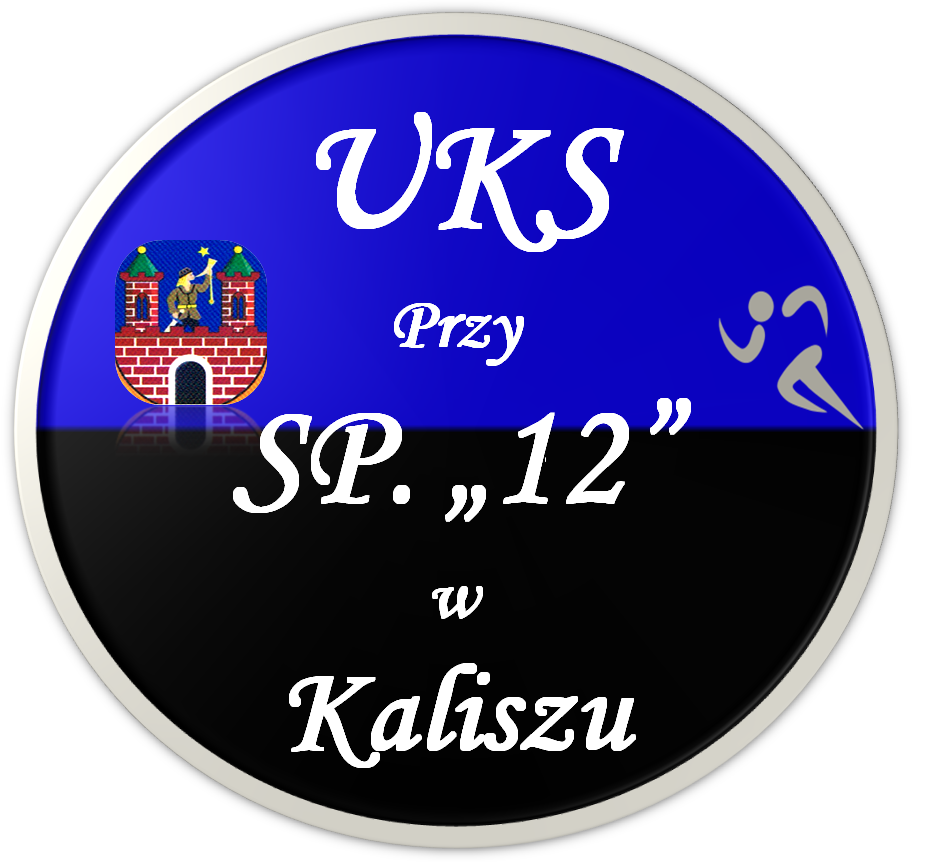 Kalisz, dn. 29.11.2019r.  Impreza została dofinansowana ze środków budżetu Miasta KaliszaKierownik zawodów : Paweł WiśniewskiSędzia główny : Waldemar OlszynaSędzia mety : Dawid BierłaSędzia starter : Tomasz StodolskiSędzia główny skoku w dal : Aleksandra KiermaszSędzia główny skoku wzwyż : Elżbieta WojciechowskaPunktacja meczu :Ostrów Wlkp.  1   201 pkt.Kalisz 1                   144 pkt.Żerków                   103 pkt.Władysławów         91,5 pkt.Ostrów Wlkp. 2      70 pkt.Kalisz 2                     51,5 pkt.DziewczętaChód 1km60pł60m300m600m1000mSztafeta 4x200w dalWzwyżChłopcyChód 1km60pł60m300m600m1000mSztafeta 4x200w dalwzwyżMIEJSCEimięnazwiskorocznikmiastowynikPKT1EMILIAWIŚNIEWSKA2005KALISZ 14.56.3292ANGELIKAFRIEBE2004ŻERKÓW5.11.8173PAULINATOMASZEWSKA2006KALISZ 15.27.5064WERONIKAWALCZAK2004ŻERKÓW5.33.455ANNASOBIŚ2004KALISZ 2DNFNIKOLA RADAJAK2005KALISZ 2DNSMIEJSCEimięnazwiskorocznikmiastowynikPKT1ZOFIADOMAŃSKA2006ŻERKÓW9.539pkNATALIADRZEWIECKA2003ŻERKÓW9.76PK2LIWIAWŁOSZCZYK2004ŻERKÓW10.1173AMELIAPŁÓCIENNICZAK2005OSTRÓW WLKP 111.0964ZUZANNASZÓSTEK2007ŻERKÓW11.45PK5MARIAPRZYBYŁ2004KALISZ 211.6056AMELIAODZIEMSKA2006KALISZ 112.0047KLAUDIABARTCZAK2004KALISZ12.49PK8WIKTORIADOBROWOLSKA2006KALISZ 112.5329ANTONINADERDA2007WŁADYSŁAWÓW12.73110JULIAPODRUCZNA2005OSTRÓW WLKP 114.19MAJAWINICKA2005KALISZ 2DNSMIEJSCEimięnazwiskorocznikmiastowynikPKT1OLIWIAKLAR2005OSTRÓW WLKP 18.2092EWAPIASZCZYŃSKA2004OSTRÓW WLKP 18.2173OLIWIAPŁONKA2006OSTRÓW WLKP 28.5364MAJAGĄSIOROWSKA2006KALISZ 18.7555WIKTORIAOLIWIECKA2006KALISZ 18.8646INGAOGRODOWCZYK2006WŁADYSŁAWÓW8.9037NATALIADRZEWIECKA2003ŻERKÓW8.91PK8ZUZANNASZÓSTEK2007ŻERKÓW9.0329JULIAKACZMAREK2007OSTRÓW WLKP 29.13110ALEKSANDRASALAMON2004KALISZ 29.1411WIKTORIAHAŁAJDA2007ŻERKÓW9.1912KAROLINASTASIAK2006KALISZ 29.2513OLIWIABUDKA2007WŁADYSŁAWÓW9.3614ALEKSANDRASĘK2007WŁADYSŁAWÓW9.68PKMIEJSCEimięnazwiskorocznikmiastowynikPKT1OLGASZLACHTA2006OSTRÓW WLKP 147.4892LENAKANICKA2007OSTRÓW WLKP 151.2773JOANNAROSIEJKA2007ŻERKÓW51.7064MARTNASZEWCZYK2007OSTRÓW WLKP 252.4555NATALIAKUBERKA2006KALISZ 153.1146ZUZANNANAWROCKA2006KALISZ 153.1437JULIADRABIŃSKA2006WŁADYSŁAWÓW53.7628WIKTORIAPILARCZYK2007WŁADYSŁAWÓW55.4919OLIWIAGÓRSKA2008OSTRÓW WLKP 255.5810JOANNAFRĄSZCZAK2005KALISZ 257.7011ZUZANNAMAKOWIECKA2007ŻERKÓW62.72ALEKSANDRAZIELIŃSKA2005KALISZ 2DNSMIEJSCEimięnazwiskorocznikmiastowynikPKT1LENADĄBRÓWKA2005OSTRÓW WLKP 11.49.4792JULIAGOŹDZIEWICZ2005KALISZ 11.51.8774JULIAUŁASIK2004OSTRÓW WLKP 12.01.5165ZUZANNAKAŹMIERCZAK2006WŁADYSŁAWÓW2.02.7056IZABELAMAZUROWSKA2004KALISZ 12.03.2947AMELIAWIELGOCKA2006WŁADYSŁAWÓW2.03.5038ZOFIALOSY2007OSTRÓW WLKP 22.05.3329PAULINAWALCZAK2007ŻERKÓW2.09.46110KINGAŁączniak2005ŻERKÓW2.09.7211WERONIKAGRABARKIEWICZ2007OSTRÓW WLKP 22.20.183WERONIKAKAFTANOWICZ2005KALISZ 22.29.72OLIWIAKAFTANOWICZ2005KALISZ 2DNSMIEJSCEimięnazwiskorocznikmiastowynikPKT1KLAUDIAANTKOWIAK2006KALISZ 13.41.4392SANDRACHMIELARZ2005OSTRÓW WLKP 13.42.5673NATASZAMUCHA2007OSTRÓW WLKP 13.42.5764OLGAODZIEMEK2004KALISZ 13.47.8155PAULINAJASKIEWICZ2004KALISZ 23.55.3846ROZALIAKASPRZAK2005ŻERKÓW3.59.0437KARINAURBAŃCZYK2004ŻERKÓW4.02.1128ALEKSANDRAANDRASZAK2009OSTRÓW WLKP 24.03.4119MAJAPATRYNIAK2006OSTRÓW WLKP 24.04.2210MARTABEDNAREK2005KALISZ 2DNS1OSTRÓW WLKP 12.01.21122ŻERKÓW2.08.87103OSTRÓW WLKP 22.11.4184KALISZ 12.12.9665WŁADYSŁAWÓW2.15.0346KALISZ 22.19.992MIEJSCEimięnazwiskorocznikmiastoWYNIKPKT1JULIAPODRUCZNA2005OSTRÓW WLKP 15.2192DAGMARAADAMCIO2005OSTRÓW WLKP 15.1573OLAKONIAREK2007OSTRÓW WLKP 24.6864ZOFIADOMAŃSKA2006ŻERKÓW4.5255NICOLABENEDYKCIŃSKA2006OSTRÓW WLKP 24.3046ZUZANNASZÓSTEK2007ŻERKÓW4.2837WIKTORIAKAŹMIERCZAK2006WŁADYSŁAWÓW4.2028NADIADOBRASIAK2005KALISZ 24.0919JULIAGOŹDZIEWICZ2005KALISZ 14.0710OLIWIASKÓRKA2006WŁADYSŁAWÓW4.0611KATARZYNAGLAPA2006WŁADYSŁAWÓW3.92PK12KLAUDIAANTKOWIAK2006KALISZ 13.8213ALEKSANDRASĘK2006WŁADYSŁAWÓW3.30PK5MAGDALENAPEJAŚ2004KALISZ 2DNSMIEJSCEimięnazwiskorocznikmiastoWYNIKPKT1EMILIATWARDOWSKA2005OSTRÓW WLKP 116092DARIARYBAK2005OSTRÓW WLKP 115073ZOFIAWOJCIECHOWSKA2004OSTRÓW WLKP 213564NELWALENDOWSKA2004OSTRÓW WLKP 213555OLIWIAJUSZCZAK2005KALISZ 113035MELANIANELKA2007ŻERKÓW13035JOANNAROSIEJKA2007ŻERKÓW13038AMELIAWOJTCZAK2004KALISZ 213019OLIWIAPACHOLSKA2005KALISZ 2125DNS10WIKTORIADOBROWOLSKA2006KALISZ 1115DNSmiejsceimięnazwiskorocznikmiastowynikPKT1JANROSIEWICZ2004KALISZ 14.57.9992JAN ŻYŻNIEWSKI2005KALISZ 15.59.8073HUBERTCICHY2006WŁADYSŁAWÓW6.04.2064LUKASZWYWROCKI2005KALISZ 26.07.3055DAWIDHAŁAJDA2007ŻERKÓW6.56.6046ALEKSANDERKOŚCIELNY2005KALISZ 26.57.1037SEWERYNWLEKLIŃSKI2007ŻERKÓW6.58.302MIEJSCEimięnazwiskorocznikmiastowynikPKT1JAKUBMILCZUK2004WŁADYSŁAWÓW08.9492RAFAŁBERLIŃSKI2004WŁADYSŁAWÓW09.5473FILIPJUSZCZAK2006ŻERKÓW10.7164ADAMURBAN2004KALISZ 111.2255DAMIANGOLICKI2005KALISZ 111.3746DAWIDNIEWIADOMSKI2005KALISZ 212.1037MARCELWRÓBEL2005KALISZ 216.372MIEJSCEimięnazwiskorocznikmiastowynikPKT1DAWIDGRZĄKA2004OSTRÓW WLKP 17.3692KACPERZIMNIAK2004OSTRÓW WLKP 17.3773MICHAŁJOPEK2005OSTRÓW WLKP 27.6464MAXYMILIANDAL CANTON206KALISZ 27.9155OSKARCZEKAŁA2004WŁADYSŁAWÓW7.9446DAWIDSTOLECKI2005ŻERKÓW8.0137ANTONIROBAKOWSKI2005WŁADYSŁAWÓW8.04PK8MARTINCHUDAŚ2005KALISZ 18.0529KACPERZAJĄC2006WŁADYSŁAWÓW8.0910MIŁOSZDERESIŃSKI2006OSTRÓW WLKP 28.2511DOMINIKSMOŁCZYŃSKI2005ŻERKÓW8.3512BARTOSZRATAJCZYK2007OSTRÓW WLKP 28.48PKSZYMONRABIEGA2005KALISZ 1DNSJĘDRZEJ RACZYK2004KALISZ 2DNSMIEJSCEimięnazwiskorocznikmiastowynikPKT1KACPERCEGŁA2004OSTRÓW WLKP 142.6592PIOTRSTOJANOWSKI2004OSTRÓW WLKP 144.2573JAKUBBIŚ2005KALISZ 145.1364PIOTRRAK2006OSTRÓW WLKP 245.6355DAMIANBORA2004KALISZ 146.3246MARCINMISZKIEWICZ2005OSTRÓW WLKP 247.2537ADAMOLEJNIK2005KALISZ 247.4228PAWEŁARMKNECHT2005ŻERKÓW47.6019DAMIANKUŚMIEREK2007WŁADYSŁAWÓW48.9410BRAJANSZCZEPKOWSKI2005ŻERKÓW48.9611DAWIDCIESIELSKI2005KALISZ 250.1412FRANCISZEKGRZYMSKI2009WŁADYSŁAWÓW53.92MIEJSCEIMIĘNAZWISKOROCZNIKMIASTOWYNIK1WOJCIECHSZYMONIAK2004OSTRÓW WLKP 11.38.4492STANISŁAWGRZYMSKI2004WŁADYSŁAWÓW1.38.9273JAKUBBURCHACKI2005ŻERKÓW1.44.4564WIKTORBOGACKI2004KALISZ 11.47.1155JAKUBKUCHARCZYK2005ŻERKÓW1.51.3946TYMOTEUSZ WALAS2005KALISZ 21.58.0337DOMINIKKASZYŃSKI2007WŁADYSŁAWÓW1.58.5328ALANKURCBACH2005KALISZ 12.02.0419FRANCISZEKGRZEGOROWSKI2010OSTRÓW WLKP 12.08.9910HUBERTWAWRZONOWSKI2005KALISZ 22.09.0711JANBARTKOWIAK2006OSTRÓW WLKP 2DNSMIEJSCEimięnazwiskorocznikmiastowynikPKT1MIKOŁAJWYSOCKI2005WŁADYSŁAWÓW3.02.1592JANNOWAK2004KALISZ 13.03.8773KSAWERYGOMUŁKA2005KALISZ 13.04.4764HUBERTBRUDŁO2006OSTRÓW WLKP 13.05.4755MICHAŁLOSY2005OSTRÓW WLKP 13.21.2246MIKOŁAJWOJTCZAK2005KALISZ 23.27.5037MATEUSZTOKARSKI2006OSTRÓW WLKP 23.36.9728MATEUSZBZOWY2006ŻERKÓW3.37.9419KAMILGRZEŚKOWIAK2005ŻERKÓW3.38.6210MAKSYMILIANWRÓBEL2010OSTRÓW WLKP 23.44.61SZYMONSOBAŃSKI2005KALISZ 2DNSALEKSANDERSZAJRYCH2004WŁADYSŁAWÓWDNSMIEJSCEMIASTOWYNIKPKT1OSTRÓW WLKP 11.50.47122WŁADYSŁAWÓW1.55.68103ŻERKÓW1.57.9384OSTRÓW WLKP 21.58.1165KALISZ 11.59.1146KALISZ 22.04.462MIEJSCEimięnazwiskorocznikmiastowynikPKT1JAKUBROBOTNIKOWSKI2004OSTRÓW WLKP 16.4992BARTOSZOPIELEWICZ2006OSTRÓW WLKP 15.6673JAKUBBIŚ2005KALISZ 15.0664DAMIANKUŚMIEREK2007WŁADYSŁAWÓW4.9955SZYMONJAŃCZAK2006OSTRÓW WLKP 24.9446FABIANLUCZAK2004KALISZ 24.8537FILIPJUSZCZAK2006ŻERKÓW4.8228ANTONIROBAKOWSKI2006WŁADYSŁAWÓW4.7019DOMINIKSMUŁCZYŃSKI2005ŻERKÓW4.6410JANNAMYSŁ2007OSTRÓW WLKP 24.043OSKARCZEKAŁA2004WŁADYSŁAWÓWDNS5SZYMONRABIEGA2005KALISZ 1DNS8SZYMONSOBAŃSKI2005KALISZ 2DNSMIEJSCEimięnazwiskorocznikmiastoWYNIKPKT  1DAWIDGRZĄKA2004OSTRÓW WLKP 117592JAKUBMILCZUK2004WŁADYSŁAWÓW17573MARTINCHUDAŚ2005KALISZ 116564ERYKKORKO2004KALISZ 216055KACPERZIMNIAK2004OSTRÓW WLKP 115546RAFAŁBERLIŃSKI2004WŁADYSŁAWÓW1502,56HUBERTCICHY2006WŁADYSŁAWÓW150PK6ADAMOLEJNIK2005KALISZ 21452,59ALEKSANDERZYDORKIEWICZ2006WŁADYSŁAWÓW140PK10DAMIANGOLICKI2005KALISZ 1140111PAWEŁARMKNECHT2005ŻERKÓW14012MATEUSZSZCZEPANIAK2007OSTRÓW WLKP 213513JAKUBBURCHACKI2005ŻERKÓW13514NORBERTTOMCZAK2008OSTRÓW WLKP 2130